ҠАРАР                                            	             РЕШЕНИЕО прогнозе социально-экономического развития сельского поселения Тайняшевский сельсовет муниципального района Чекмагушевский район Республики Башкортостан  на 2023 год  и на период до 2024 и 2025 годов	Руководствуясь ст.35 Федерального закона "Об общих принципах организации  местного самоуправления в  Российской Федерации",  Уставом  сельского поселения Тайняшевский сельсовет муниципального района Чекмагушевский район Республики Башкортостан Совет сельского поселения Тайняшевский сельсовет муниципального района Чекмагушевский  район  Республики  Башкортостан  РЕШИЛ:        1. Администрации сельского поселения Тайняшевский сельсовет муниципального района Чекмагушевский район Республики Башкортостан:- обеспечить дальнейшее улучшение торгового обслуживания и  развития предпринимательства;- направить усилия на обеспечение стабилизации финансово-экономического положения в  сельскохозяйственных предприятиях, на дальнейшее развитие основных отраслей сельскохозяйственного производства и личного подсобного хозяйства граждан,- вести активную инвестиционную политику, направленную на поддержку трудовых коллективов, улучшение занятости населения, особенно  в молодежной политике,- обеспечить выполнение намеченных планов благоустройства населенных пунктов, решение на должном  уровне задач в области социальной политики;- осуществить комплекс мер по сохранению позитивных тенденций в экономике, обеспечению финансовой устойчивости предприятий, реализации эффективной бюджетно-налоговой политики, недопущению банкротских мероприятий и организаций основных отраслей производства; - продолжить работу по поддержке субъектов малого и среднего предпринимательства для создания новых рабочих мест, расширения налоговой  базы; - обеспечить выполнения прогнозных параметров социально-экономического развития сельского поселения на период до 2024 года.          2. Администрации сельского поселения организовать в соответствии прогнозными показателями социально-экономического развития сельского поселения на 2024-2025 годы необходимые работы, в соответствии с полномочиями закрепленными Федеральным законом № 131, обеспечивающие надлежащую нормальную деятельность подведомственных предприятий, организаций, а  также сельскохозяйственного производства, как основной и базовой отрасли экономики.        3. Контроль за ходом выполнения настоящего решения возложить на постоянную комиссию Совета по бюджету, налогам и вопросам собственности.Глава сельского поселенияТайняшевский сельсоветмуниципального района Чекмагушевский районРеспублики Башкортостан                                                        Х.Р.Исхаковс.Тайняшево22 декабря  2022  г.№ 129БАШҠОРТОСТАН РЕСПУБЛИКАҺЫ САҠМАҒОШ  РАЙОНЫ муниципаль районЫНЫҢ ТАЙНАШ АУЫЛ СОВЕТЫ АУЫЛ  БИЛӘмӘҺЕ  СОВЕТЫ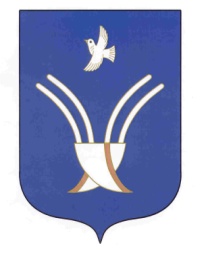 СОВЕТ сельского поселенияТайняшевский сельсоветмуниципального района Чекмагушевский район Республики Башкортостан